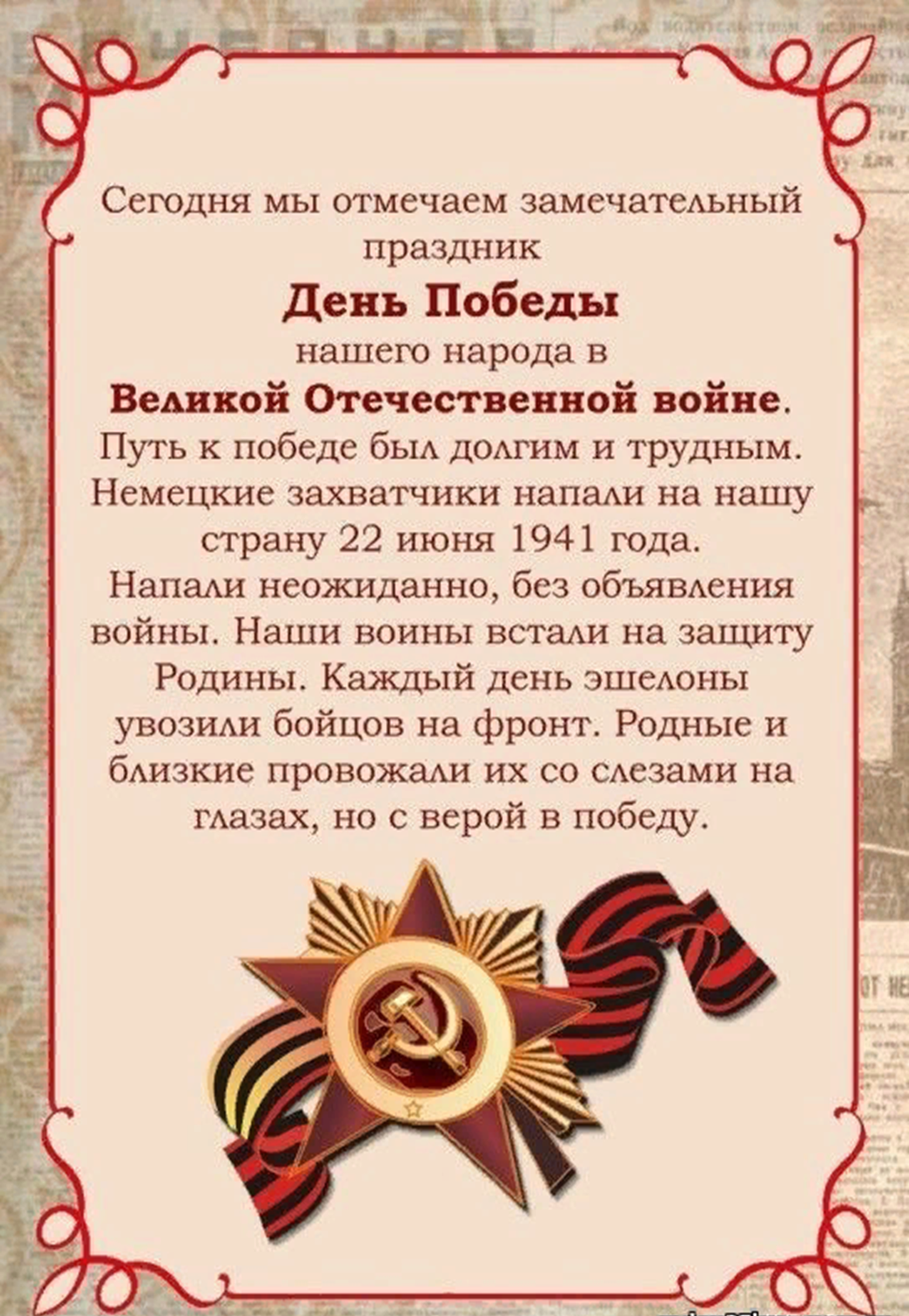 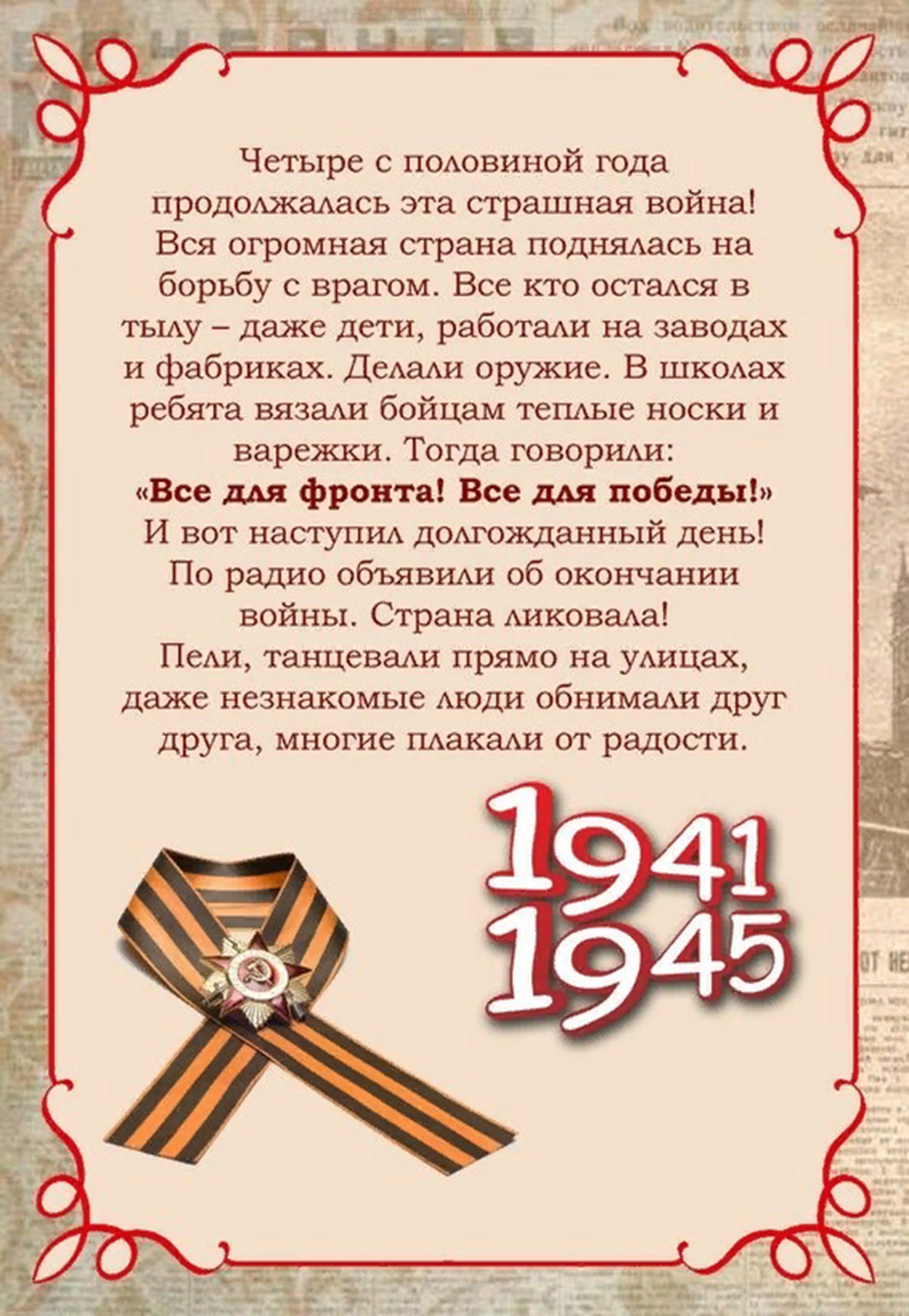 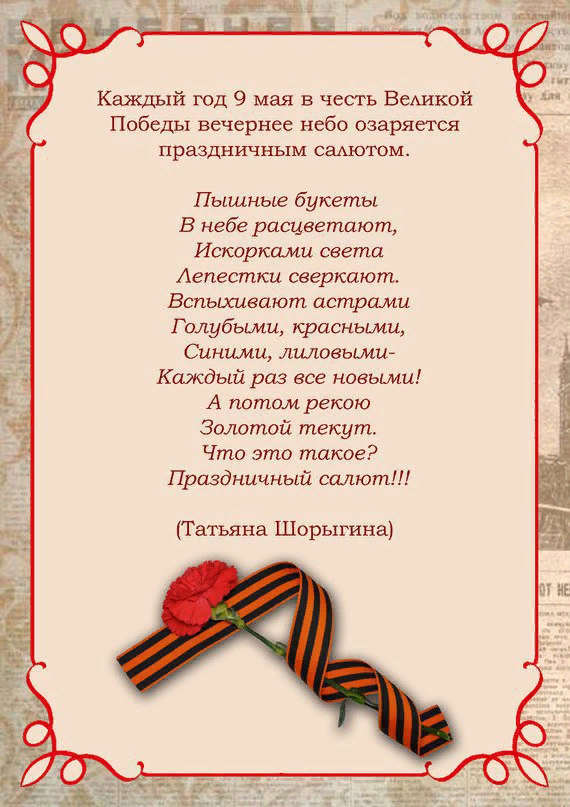 Уважаемы Родители, Законные представители…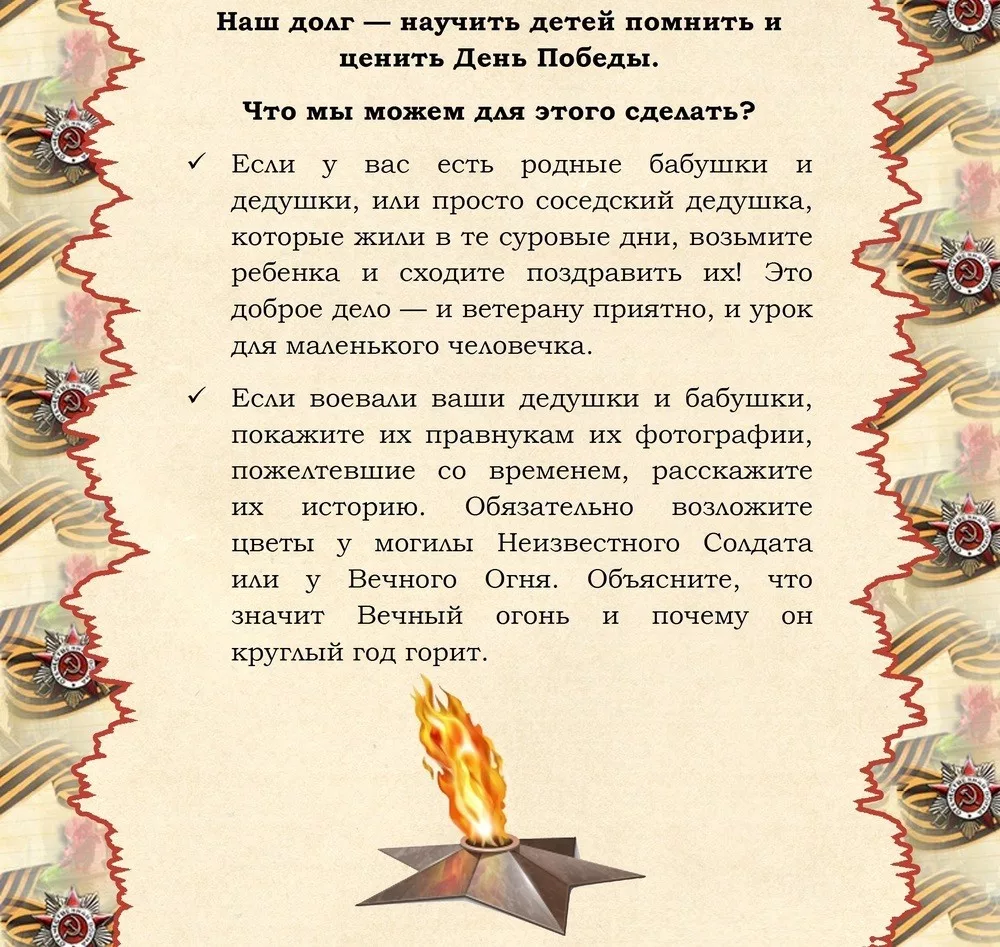 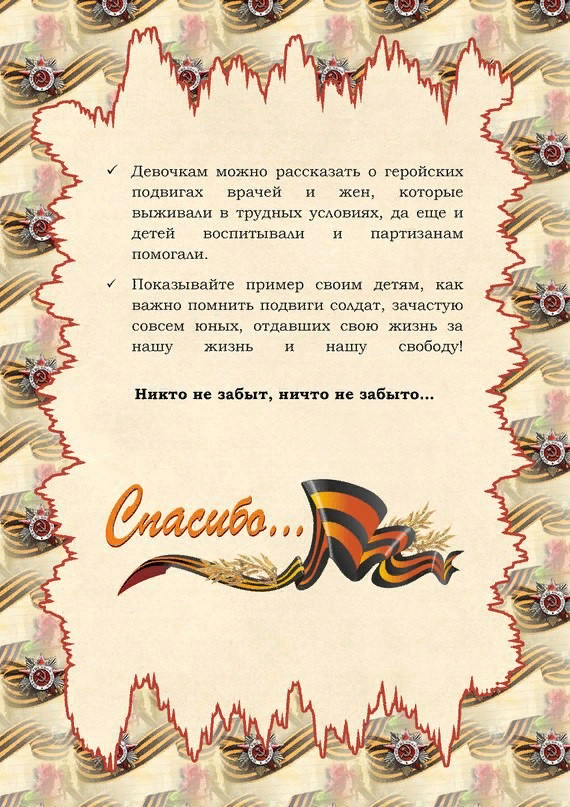 